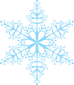 В стоимость туров включено: 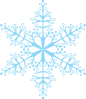 - транспортное обслуживание- услуги гида-экскурсовода- проживание в номерах - питание (согласно программе)- страховка от НСОплачивается дополнительно: - входные билеты на экскурсионные объекты- экологические сборы - подъемники и другие дополнительные услуги, не предусмотренные программойБанкеты оплачиваются строго при покупке тураВниманию туристических агентств!Предоплата производится в размере 50% в течение 3-5 дней с момента подтверждения тура, окончательный расчет до 01.12.2021! уточняйте наличие мест, стоимость и даты заездов при бронировании В заявке указывайте Ф.И.О. (полностью), даты рождения, паспортные данные и номера телефонов туристовТур/РазмещениеДатыИнфраструктура / Условия проживанияЭкскурсионная программаПитание/Новогодний банкетСтоимость тура на 1 человекав рубляхДОМБАЙ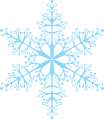 ДОМБАЙДОМБАЙДОМБАЙДОМБАЙДОМБАЙЗИМНЯЯ СКАЗКА В ДОМБАЕГостиницаСТАРЫЙ ДОМБАЙ 2 корп.КЧР, пос. Домбай30.12 – 02.014 дня/3 ночиВыезд в 05:002-х местные номера  Стандарт  Посадочная станция МКД расположена на 1 этаже корпуса №1.Кафе, Wi-Fi, сауна (6 чел.), бар- бильярдная, собственная котельная.Катание на лыжах, сноубордах, санках. Панорама Главного Кавказского Хребта с горы Мусса-Ачитара, посещение Русской поляны, ущелья Аманауз, Тебердинского заповедника, ущелья Алибек.ЗавтракБанкет(уточняется)19 800ЗИМНЯЯ СКАЗКА В ДОМБАЕГостиницаСТАРЫЙ ДОМБАЙ 2 корп.КЧР, пос. Домбай02.01 – 05.014 дня/3 ночи Выезд в 05:002-х местные номера  Стандарт  Посадочная станция МКД расположена на 1 этаже корпуса №1.Кафе, Wi-Fi, сауна (6 чел.), бар- бильярдная, собственная котельная.Катание на лыжах, сноубордах, санках. Панорама Главного Кавказского Хребта с горы Мусса-Ачитара, посещение Русской поляны, ущелья Аманауз, Тебердинского заповедника, ущелья Алибек.ЗавтракБанкет(уточняется)19 800ЗИМНЯЯ СКАЗКА В ДОМБАЕГостиницаСТАРЫЙ ДОМБАЙ 2 корп.КЧР, пос. Домбай05.01 – 08.014 дня/3 ночи Выезд в 05:002-х местные номера  Стандарт  Посадочная станция МКД расположена на 1 этаже корпуса №1.Кафе, Wi-Fi, сауна (6 чел.), бар- бильярдная, собственная котельная.Катание на лыжах, сноубордах, санках. Панорама Главного Кавказского Хребта с горы Мусса-Ачитара, посещение Русской поляны, ущелья Аманауз, Тебердинского заповедника, ущелья Алибек.ЗавтракБанкет(уточняется)19 800ЛАГО-НАКИЛАГО-НАКИЛАГО-НАКИЛАГО-НАКИЛАГО-НАКИЛАГО-НАКИНОВОГОДНИЕ КАНИКУЛЫ В АДЫГЕЕ Гостиничный КомплексВОДОПАДЫ РУФАБГО Майкопский р-н31.12 – 02.0102.01 – 04.0104.01 – 06.013 дня/2 ночиВыезд в 07:002-х местные номера  Стандарт в гостевом доме «За рекой»Обеденный зал, кухня общего пользования, крытая беседка, баня с купелью, мангальная зона.Ресторан в отеле. Отдых на термальных источниках, катание на лыжах, санках (при наличии снега), Большая Азишская пещера, Хаджохская теснина, Свято - Михайловский мужской монастырь, Водопады Руфабго.Завтрак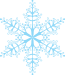 10 800КРАСНАЯ ПОЛЯНАКРАСНАЯ ПОЛЯНАКРАСНАЯ ПОЛЯНАКРАСНАЯ ПОЛЯНАКРАСНАЯ ПОЛЯНАКРАСНАЯ ПОЛЯНАНОВГОДНИЕ КАНИКУЛЫ НА КРАСНОЙ ПОЛЯНЕГород-отельБАРХАТНЫЕ СЕЗОНЫг. Адлер03.01 – 05.013 дня/2 ночиВыезд в 24:002-х местные номера Стандарт.Рестораны, тренажерный зал, центр здоровья, детские игровые площадки, парковка.45 км до ГК Красная полянаОбзорная экскурсия по Сочи, Олимпийский парк, этнографический центр «Моя Россия», катание на лыжах, сноубордах, санках.Завтрак, ужин10 800ПРИЭЛЬБРУСЬЕПРИЭЛЬБРУСЬЕПРИЭЛЬБРУСЬЕПРИЭЛЬБРУСЬЕПРИЭЛЬБРУСЬЕПРИЭЛЬБРУСЬЕПУТЕШЕСТВИЕ В СЕРДЦЕ КАВКАЗАКонгресс-отельИНТУРИСТг. Пятигорск03.01 – 05.013 дня/2 ночиВыезд 24:002-х местные номера СтандартРесторан, лобби-бар, кафе, тренажерный зал, бассейн, финская сауна, турецкая баня Путешествие к подножию седовласого Эльбрус (подъем по канатной дороге на горы Чегет и Эльбрус), поляна Нарзанов, Чегемское ущелье, Чегемские водопады, экскурсии  по Пятигорску и Кисловодску, термальные источники «Гедуко».Завтрак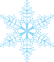 12 600ЮЖНЫЙ БЕРЕГ КРЫМАЮЖНЫЙ БЕРЕГ КРЫМАЮЖНЫЙ БЕРЕГ КРЫМАЮЖНЫЙ БЕРЕГ КРЫМАЮЖНЫЙ БЕРЕГ КРЫМАЮЖНЫЙ БЕРЕГ КРЫМАЗИМНИЕ ДВОРЦЫ КРЫМАСанаторийим. КИРОВАг. Ялта05.01 - 08.014 дня/3 ночиВыезд в 19:0004.01.222-х местные номера Стандарт.Столовая, спортивный комплекс, Спа.Воронцовский замок, прогулка по набережной Ялты, Никитский ботанический сад, Массандровский дворец, канатная дорога на гору Ай-Петри, Елка на площади Нахимова в Севастополе, дегустация на заводе шампанских вин «Золотая балка», Свято-Георгиевский монастырь на мысе Фиолент. Завтрак, ужин12 950ОДНОДНЕВНЫЕ ТУРЫОДНОДНЕВНЫЕ ТУРЫОДНОДНЕВНЫЕ ТУРЫОДНОДНЕВНЫЕ ТУРЫОДНОДНЕВНЫЕ ТУРЫОДНОДНЕВНЫЕ ТУРЫЛАГО-НАКИ+ТЕРМЫ03.0105.0108.011 деньВыезд 07:00-Большая Азишская пещера, катание на плюшках, посещение бассейна с термальной водой.Свой сух. паек или за доп. плату1 700 ШАТО-ПИНО - ЛЕФКАДИЯ04.0107.011 деньВыезд 07:00-Комплекс «Шато-Пино»,  экскурсия на гравитационную винодельню с дегустацией вин и Эскарго (6 образцов вин и 6 улиток). Музей вина, винзавод «Лефкадия» с дегустациейСвой сух. паек или за доп. плату1 700НОВОРОССИЙСК – АБРАУ - ДЮРСО03.0106.011 деньВыезд 07:00-Набережная Новороссийска, крейсер Кутузов. Винно-гастрономический маршрут по Русскому винному дому «Абрау-Дюрсо» с дегустацией, Галерея  СветаСвой сух. паек или за доп. плату1 700ОДИН ДЕНЬ В АРХЫЗЕ03.0106.011 деньВыезд 02:00-Катание на лыжах, сноубордах, санках.  Подъем по канатной дороге на склоны хребта Абишир-АхубаСвой сух. паек или за доп. плату3 000